William Brand Mercury Malefactor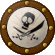 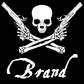 Admin8,884 postsGender:Male Location:Logan, Utah Interests:My name is William Pace and I live and work as a graphic designer, illustrator and photographer in Northern Utah. I'm married to the lovely Tracy Pace and we have three children. In addition to all things art, I enjoy traveling and meeting new people from every walk of life. I've always been a fan of history, theology, and of course, Pyracy.

http://www.youtube.com/watch?v=PSkt-q-HihQ Posted November 8, 2009 · Report post With Gibbet Jones offering to make period buckles from examples in art and exhibits, I'm putting out a request for buckles in art. Please post images of fancy, unique and even common buckles for shoes, belts, bags and baldrics of the period. The greater the detail in art and etchings the better. Any individual living near a museum is strongly encouraged to sneak a camera in and take some shots.Gibbet Jones Deck Hand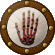 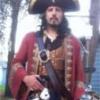 Member91 postsGender:Male Posted November 8, 2009 · Report post Don't forget those decorative flintlock butt caps. I may work on some of them down the road as well. I seen a beautiful bird head one someplace before.Commodore Swab Dread Pyrate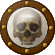 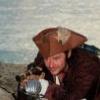 Member1,148 postsGender:Male Location:Key Largo Interests:Flintlocks, Cannons, Ships, Sailing, antique cars Posted November 8, 2009 · Report post Heres a couple pictures for you. The buckle is a piece that we found recently and recovered from a spanish galleon that sank in 1733, the pistol is just from a collection of images I got from the internet.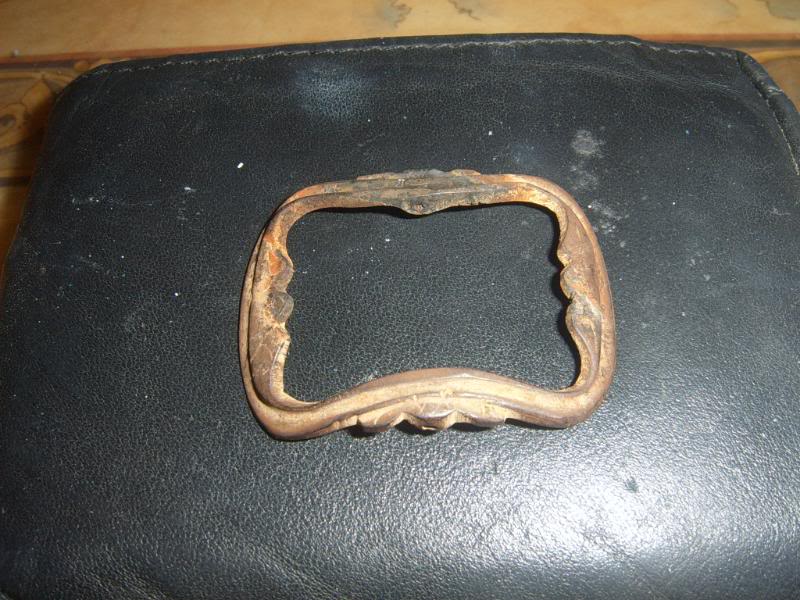 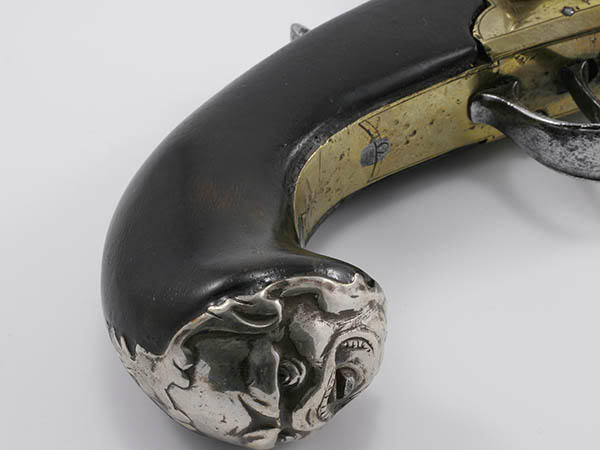 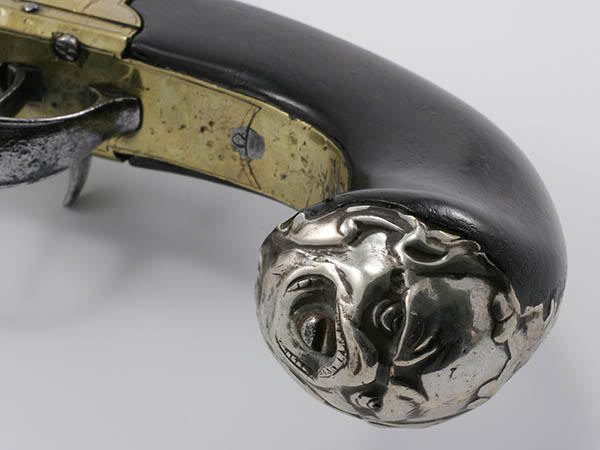 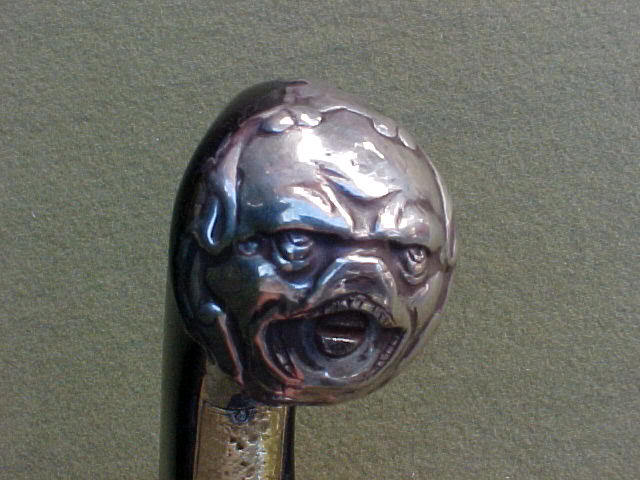 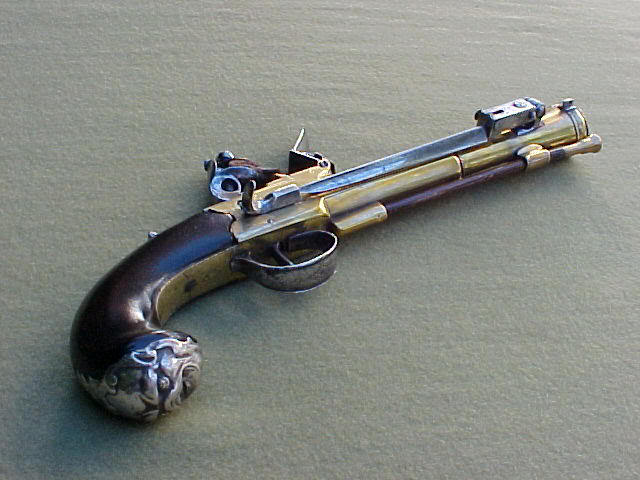 Cascabel Evil Drooling Henchman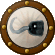 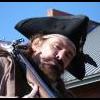 Moderator848 postsGender:Male Posted November 8, 2009 · Report post Along with pictures, size info would be helpful. Overall size, and width of the strap that the buckle fits, or at least estimated sizes on in-accessible examples in museum cases. >>>> CascabelWilliam Brand Mercury MalefactorAdmin8,884 postsGender:Male Location:Logan, Utah Interests:My name is William Pace and I live and work as a graphic designer, illustrator and photographer in Northern Utah. I'm married to the lovely Tracy Pace and we have three children. In addition to all things art, I enjoy traveling and meeting new people from every walk of life. I've always been a fan of history, theology, and of course, Pyracy.

http://www.youtube.com/watch?v=PSkt-q-HihQ Posted November 8, 2009 · Report post Aye. Measure as often as possible. Approximate scales on museum pieces would be very helpful. I've often found that online auction houses will list the size of antiques for perspective buyers.Gibbet Jones Deck HandMember91 postsGender:Male Posted November 8, 2009 (edited) · Report post That is the Queen Ann pistol with a spring loaded bayonet is it not?What kind of buckle is that? Can you get a shot of it directly from above?Edited November 8, 2009 by Gibbet Jones William Brand Mercury MalefactorAdmin8,884 postsGender:Male Location:Logan, Utah Interests:My name is William Pace and I live and work as a graphic designer, illustrator and photographer in Northern Utah. I'm married to the lovely Tracy Pace and we have three children. In addition to all things art, I enjoy traveling and meeting new people from every walk of life. I've always been a fan of history, theology, and of course, Pyracy.

http://www.youtube.com/watch?v=PSkt-q-HihQ Posted November 8, 2009 · Report post This is listed as a late 17th century, early 18th century belt buckle. It is described as a copper alloy buckle with moulded decoration, a small fragment of leather survives attached to the central bar. No size is mentioned, but this is from a dig called the Chester Amphitheatre Project.William Brand Mercury MalefactorAdmin8,884 postsGender:Male Location:Logan, Utah Interests:My name is William Pace and I live and work as a graphic designer, illustrator and photographer in Northern Utah. I'm married to the lovely Tracy Pace and we have three children. In addition to all things art, I enjoy traveling and meeting new people from every walk of life. I've always been a fan of history, theology, and of course, Pyracy.

http://www.youtube.com/watch?v=PSkt-q-HihQ Posted November 8, 2009 · Report post This site is wonderful for documenting various cast objects of the period and later.http://www.artifacts.org/Commodore Swab Dread PyrateMember1,148 postsGender:Male Location:Key Largo Interests:Flintlocks, Cannons, Ships, Sailing, antique cars Posted November 8, 2009 · Report post The picture of the buckle was taken while in the process of being cleaned. I can have better pictures with size once its cleaned, it is small for maybe a 3/4 inch belt (im guessing here).Captain M the Frenchy Deck Hand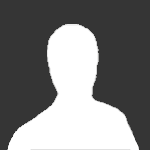 Member78 postsGender:Male Interests:La piraterie!!! Posted November 8, 2009 · Report post Boucle France:michaelsbagley Smells Like Wet Sheep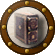 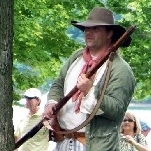 Moderator2,548 postsGender:Male Location:Columbus, Ohio Interests:Mostly into GAoP, but starting to develop more Buccaneer era stuff for re-enacting as well. Generally I do re-enact both piratical/nautical and other impressions from the period. I am focusing on more "common" impressions from the period (i.e. average sailor/pirate, rank and file Red Coat, early Colonial huntsman, etc.) Posted November 9, 2009 · Report post Here is a small sampling of the extent buckles (and buttons) that I have in my collection.... There is a ton more, I just haven't taken photos yet.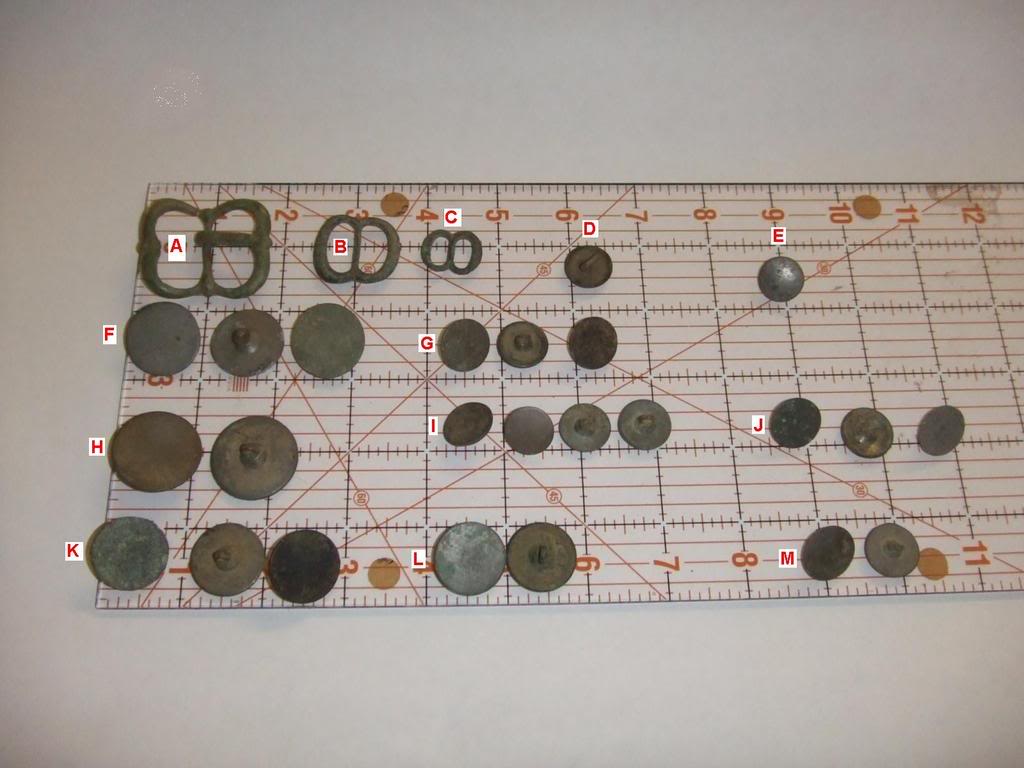 Gentleman of Fortune Dread Pyrate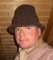 Member1,456 postsGender:Male Location:Germany... Franconia (northern Bavaria) Interests:I *used* to be an environmental scientist, until I married a DoDDs teacher in 1997. Since then, I have been living in, and traveling around, Europe (First the UK, now Germany).

My hobbies are all the "usual suspects" for those interested in re-enacting and Golden Age of Piracy stuff.... but I have drifted away from the pirate scene as my location and young family don't allow for any more than "virtual" pirate participation. Besides Piracy, I am into Reverend Guitars and Vintage Corvettes. Posted December 7, 2009 · Report post Dang....Nice collection.Captain McCool Pyrate Captain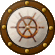 Member530 postsGender:Male Location:Golden, Colorado Interests:Piracy, of course. Also, skiing, fencing, graphite/charcoal drawing, writing, ren-faires, etc. Posted December 20, 2009 · Report post Oh dear... as if I needed fuel to add to my buckle fettish. Mate, if you start making shoe buckles, I'd totally be down for getting a pair of fancy ones, if I could fit them to the Loyalist Arms early 18th century shoes, which I have been meaning to get for a while.PoD Pyrate Captain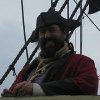 Member697 postsGender:Male Location:Warrington UK Interests:Pirates, graphic novels, computer art, Listening to music, Going to gigs, Beer and Wine drinking, historical research, Period weaponry and Leatherwork Posted December 26, 2009 (edited) · Report post Elaborate 17th-18th century bronze buckle. 50mm from ebay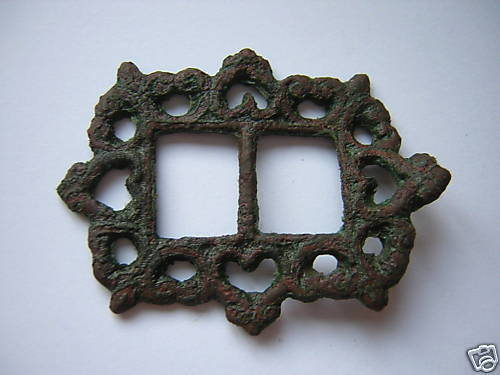 Edited December 26, 2009 by PoD Captain McCool Pyrate CaptainMember530 postsGender:Male Location:Golden, Colorado Interests:Piracy, of course. Also, skiing, fencing, graphite/charcoal drawing, writing, ren-faires, etc. Posted December 27, 2009 · Report post At the risk of being scorned for referencing "the Dreadlocked One" in a thread about historical buckles, is it just me, or does that one almost, sort-of, vaguely resemble Jack Sparrow's baldric buckle from movies 2 and 3?PoD Pyrate CaptainMember697 postsGender:Male Location:Warrington UK Interests:Pirates, graphic novels, computer art, Listening to music, Going to gigs, Beer and Wine drinking, historical research, Period weaponry and Leatherwork Posted December 27, 2009 · Report post   On 12/27/2009 at 0:50 AM, Captain McCool said: At the risk of being scorned for referencing "the Dreadlocked One" in a thread about historical buckles, is it just me, or does that one almost, sort-of, vaguely resemble Jack Sparrow's baldric buckle from movies 2 and 3?It's not to far off but the one pictured above is a lot smaller I would sayCaptSkinner Deck Hand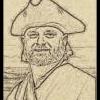 Member63 postsGender:Male Location:Concord, NC Interests:Pirates, Old West, SciFi, leatherwork, making costumes and fishing. Posted March 6, 2010 · Report post Found a great reference. Buckles 1250-1800Captain McCool Pyrate CaptainMember530 postsGender:Male Location:Golden, Colorado Interests:Piracy, of course. Also, skiing, fencing, graphite/charcoal drawing, writing, ren-faires, etc. Posted March 6, 2010 · Report post Awesome!Jas. Hook Scourge o' the 7 Seas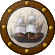 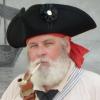 Member1,650 postsGender:Male Location:Long Island NY Interests:Fishing & Piracy Posted March 6, 2010 · Report post Ditto! Great find Capt. SJas. HookLadyBarbossa Wealth Redistributor & Mischief Making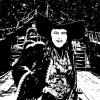 Moderator4,641 postsGender:Female Location:The Land Between Two Rivers, aka Iowa Interests:18th c Piracy to American Revolution, Victorian Thespians, Equitation, tigers, Friesians, cooking, playing my viola & music in general. Researcher of Major General Baron Johann de Kalb. LOVES the Phantom of the Opera (who's also Brethren)! Transformers, Stargate, Star Trek, Star Wars, NCIS, Bones, The X Files Posted March 6, 2010 · Report post Ye gents are EEEEEVVVIIIIIIIILLLLL!!!! Especially for a Lady such as m'self who's ALWAYS lookin' for fine things t' adore m' attire. Th' buckles are right nice. 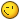 ~Lady BPoD Pyrate CaptainMember697 postsGender:Male Location:Warrington UK Interests:Pirates, graphic novels, computer art, Listening to music, Going to gigs, Beer and Wine drinking, historical research, Period weaponry and Leatherwork Posted March 20, 2010 · Report post I just bought a couple of buckles and bits off ebay with the hopes of reproducing them somehow or at least using them as the basis for some larger buckles.Elaborate 17th-18th Century Bronze BuckleQueen Anne Period Bronze Buckle 171017th-18th century cupid type bronze belt hangerAttractive 17th century bronze open-work fitment